日本リーダーシップ学会論文集原稿雛形　(明朝体14points)(サブタイトル：テンプレート利用方法)　(明朝体12points)日本 太郎*1，都市 次郎*2　(明朝体12points)A Template for JLA Manuscript Preparation (Times New Roman  12points)(Subtitel: How to use a template)　 (Times New Roman  12points)Taro NIHON, Jiro TOSHI,　 (Times New Roman  12points)*1 JLA University, Nishi-shinjuku00, Shinjuku-ku, Tokyo　(Times New Roman 10points）*2 JLAB University, Honmachi00, Osaka-shi, OsakaAbstract　 (Times New Roman 9 points 行間12 points) IN English. One two three four five six seven eight nine ten. Eleven twelve thirteen fourteen fifteen sixteen seventeen eighteen nineteen twenty. Twenty-one twenty-two twenty-three twenty-four twenty-five twenty-six twenty-seven twenty-eight twenty-nine thirty. Thirty-one thirty-two thirty-three thirty-four thirty-five thirty-six thirty-seven thirty-eight thirty-nine forty. Forty-one forty-two forty-three forty-four forty-five forty-six forty-seven forty-eight forty-nine fifty. Fifty-one fifty-two fifty-three fifty-four fifty-five fifty-six fifty-seven fifty-eight fifty-nine sixty. Sixty-one sixty-two sixty-three sixty-four sixty-five sixty-six sixty-seven sixty-eight sixty-nine seventy. Seventy-one seventy-two seventy-three seventy-four seventy-five seventy-six seventy-seven seventy-eight seventy-nine eighty. Eighty-one eighty-two eighty-three eighty-four eighty-five eighty-six eighty-seven eighty-eight eighty-nine ninety. Ninety-one ninety-two ninety-three ninety-four ninety-five ninety-six ninety-seven ninety-eight ninety-nine one hundred.Key Words: Leader, Management, Communications, etc.　 （Times New Roman  9points）＜以下，文章(和文)の句読点は全角「，」と「．」を用いること＞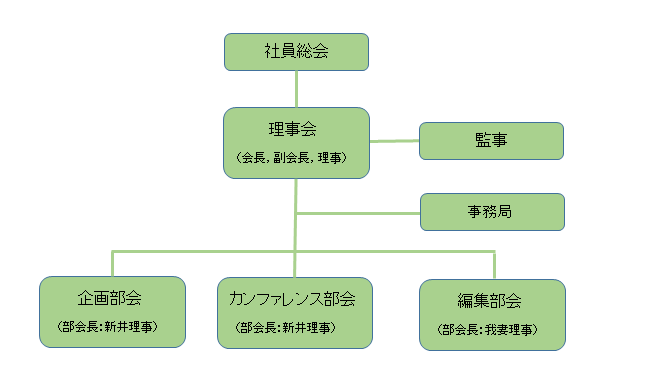 1．緒言＜本文と見出し (章．節，項)に間は1行開ける＞日本らによると，こうである (1)．その一方， 米国らは，ああいう報告をしている (2)．本文．（明朝体9 points）      ：      ：      ：本文．（明朝体9 points） ＜本文と見出し (章．節，項)に間は1行開ける＞2．研究方法または調査方法2.1 ある研究本文．（9 points）      ：      ：      ：本文．（9 points）2.2 ある調査実施本文．（9 points）      ：      ：      ：本文．（9 points）図1は調査結果である．                Fig.1 JLA Organization2.3 その他本文．（9 points）      ：      ：      ：      ：      ：      ：      ：      ：      ：      ：      ：                本文．（9 points）3. 研究結果または調査結果3.1 調査結果の事例本文．（9 points）      ：      ：      ：      ：      ：      ：      ：      ：      ：      ：      ：      ：                本文．（9 points）Table1 JLA System3.2 研究の評価本文．（9 points）      ：      ：      ：      ：      ：      ：      ：                本文．（9 points）3.3 研究・調査の評価本文．（9 points）      ：      ：      ：      ：      ：      ：                本文．（9 points）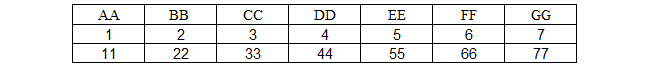 3.4 この特性の評価本文．（9 points）      ：      ：      ：      ：      ：      ：      ：                本文．（9 points）3.5研究・調査の今後本文．（9 points）      ：      ：      ：      ：      ：      ：      ：      ：      ：      ：本文．（9 points）4. 考察本文．（9 points）      ：      ：      ：      ：      ：      ：      ：      ：      ：      ：      ：  本文．（9 points）5．結言本文．（9 points）      ：      ：      ：      ：      ：      ：  本文．（9 points）参考文献日本 太郎ら, 日本工学教育協会第63回研究講演会, (2015), pp70-71.   ＜講演論文集＞Nihon, T. et al., Transactions of the ASME, 100(1978), 450.               ＜論文集＞日本太郎，『ﾘｰﾀﾞｰｼｯﾌﾟの勧め』，(2016)，pp88-95，JLA出版.           ＜書籍＞日本太郎，『月刊JLA』，10(2)，(2017)，pp10-20，JLA出版.            ＜雑誌 10巻2号＞JLA，『研究会報告』，https;//leadership-association.jp/2020/01/23/, (参照 2021-3-1 )   ＜Website＞項  目     A    B    C    数     1    2    3